Memorándum		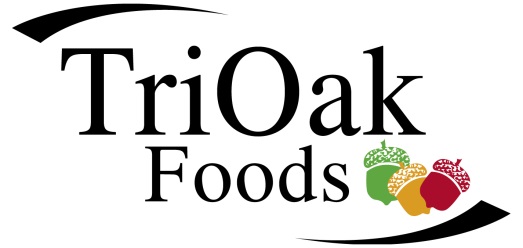 A:	Empleados de TriOak FoodsDe:	Randy PflumFecha: 2 de diciembre de 2022Re:	Company Anuncio – Acuerdo para vender a JBS_____________________________________________________________________________________Los propietarios de TriOak quieren informar a todos que estamos firmando un acuerdo para vender TriOak a JBS.  La venta se completará el 2 de diciembre de 2022.Esta ha sido una decisión difícil y emotiva para los propietarios de TriOak, especialmente cuando pensamos en todas las grandes personas que han hecho que TriOak tenga éxito a lo largo de los años.  Graciasa todos por su compromiso.  Debido a esas relaciones, era muy importante para nosotros que cualquier transacción que hiciéramos causara la menor interrupción posible al negocio.  JBS era la opción obvia si iban a tener interés en comprar TriOak.  Afortunadamente,  estaban interesados, y la transacción está ahora sobre nosotros.   TriOak y JBS tienen la mejor sinergia al considerar activos físicos, ubicaciones, personas, marketing actual y cultura.  La combinación de las dos organizaciones dará como resultado un negocio de carne de cerdo vivo mucho más fuerte y competitivo.  JBS es un negocio competitivo de clase mundial quepodrá proporcionar el mejor futuro para los empleados, contratistas y otras partes interesadas de TriOak.Tanto JBS como los propietarios actuales de TriOak se comprometen a trabajar diligentemente para garantizar una transición sin problemas. Las operaciones comerciales no cambiarán el día después de la compra; JBS mantendrá a todos los empleados de TriOak, y todos deben realizar su trabajo como de costumbre después del cierre. TriOak y JBS han hablado extensamente sobre las personas y cuán clave son para una transición exitosa. Reconocemos que son los esfuerzos de todos los empleados los que han hecho que TriOak sea excelente a lo largo de los años.  Expresamos nuestra profunda gratitud por ello. Hemos tenido otro buen año financiero que termina hoy debido a la transacción.  Esta semana, TriOak está pagando nuestro bono de ganancias normal de fin de año 2022  a todos los empleados antes del cierre de la transacción.  Además del bono deganancias, cada empleado recibirá un segundo bono como nuestra forma de  agradecerle por sus años de servicio.  Ambos bonos se realizarán como depósito directo y se reflejarán antes del 2 de diciembre de 2022 en el sistema de nómina.Recuerde que TriOak se encuentra en una posición financiera sólida, y fue nuestra decisión vender en este momento.  Con el nuevo propietario de TriOak siendo JBS, brindala oportunidad de la transición más suave y el mejor futuro para todas las personas que han hecho de TriOak lo que es hoy.  Conel tiempo, JBS buscará encontrar las mejores sinergias para fusionar los dos negocios de carne de cerdo vivo.  El cambio ocurrirá, pero recuerde que el cambio ocurre con el tiempo, incluso sin una transición en la propiedad.  El viejo adagio todavía se aplica: el  10% de la vida es lo que te sucede, y el 90% es cómodebes responder.  Realmente esperamos que pueda aprovechar las oportunidades que esta transacción puede brindar a su futuro y al futuro del negocio de producción en vivo de JBS / TriOak.Durante las próximas semanas, se programarán múltiples reuniones para reunirse con el personal de JBS.  La comunicación vendrá con detalles sobre horarios y ubicaciones.  Gracias de nuevo por toda la lealtad a TriOak y su paciencia mientras JBS trabaja a través de presentaciones.SaludosRandall PflumDatos para los empleados:JBS retendrá a todos los empleadosLa transición no hará que ningún empleado se quede sin seguro de salud u otros beneficios.TriOak pagará un bono final de ganancias de toda la compañía para 2022 a los empleadosTriOak también pagará un segundo bono como agradecimiento basado en años de servicio.PTO rueda a JBSPor qué TriOak vende:La edad de propiedad en TriOak y las dificultades en la transición de esa propiedad en el futuro	Los nuevos requisitos de producción están tomando grandes cantidades de dinero invertido para mantenerse en cumplimientoTriOak se encuentra en una posición financiera muy fuerte, lo que hace que vender sea mucho más fácil que si no fuéramos financieramente fuertes.Por qué vender a JBS:Vendemos el 100% de nuestros cerdos de mercado a JBS, lo que significa solo un cambio mínimo en las operaciones diariasJBS ofrece la mejor oportunidad para mantener y hacer crecer un negocio de carne de cerdo de clase mundialExiste una buena sinergia geográfica con los molinos y los graneros de acabado.Estamos impresionados con la forma en que JBS trata a sus empleadosPreguntas más frecuentes:¿Todavía tengo trabajo?    Sí, todos los empleados serán retenidos.¿Qué será diferente de mi trabajo mañana?   No hay cambios inmediatamente; continúe como de costumbre.¿Está cambiando mi salario y de quién proviene mi cheque?   No hay cambios en el pago; el cheque seguirá diciendo TriOak.¿Habrá cambios en mis beneficios/inscripción abierta y PTO?  No, continúe con la inscripción abierta actual en los beneficios para 2023. PTO continuará.¿Qué papel juegan Bob, Dennis y Randy?  Bob continuará apoyando una transición sin problemas según sea necesario.  Randy y Dennis permanecerán en su lugar durante 6-8 semanas para ayudar con la transición financiera y operativa.  A finales de enero, Dennis se retirará, pero al igual que Bob apoyará una transición sin problemas.  Randy permanecerá involucrado por más tiempo para ayudar con las preguntas y la transición.
¿Quién está a cargo de 'TriOak' ahora?  El Dr. Matthew Turner está sobre toda la producción en vivo de JBS.¿Se mantendrá el nombre TriOak?  Sí, por un tiempo y tal vez a largo plazo.¿Con quién nos comunicamos si tenemos preguntas?  Debe comunicarse con su supervisor que lo ayudará o lo llevará a quien pueda responder la pregunta.